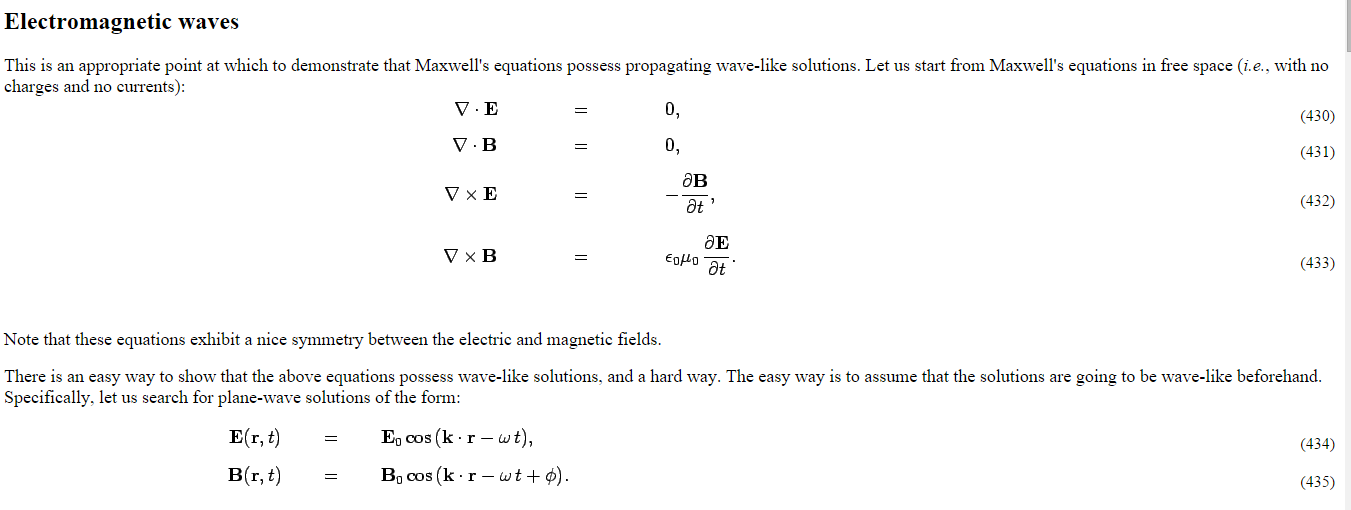 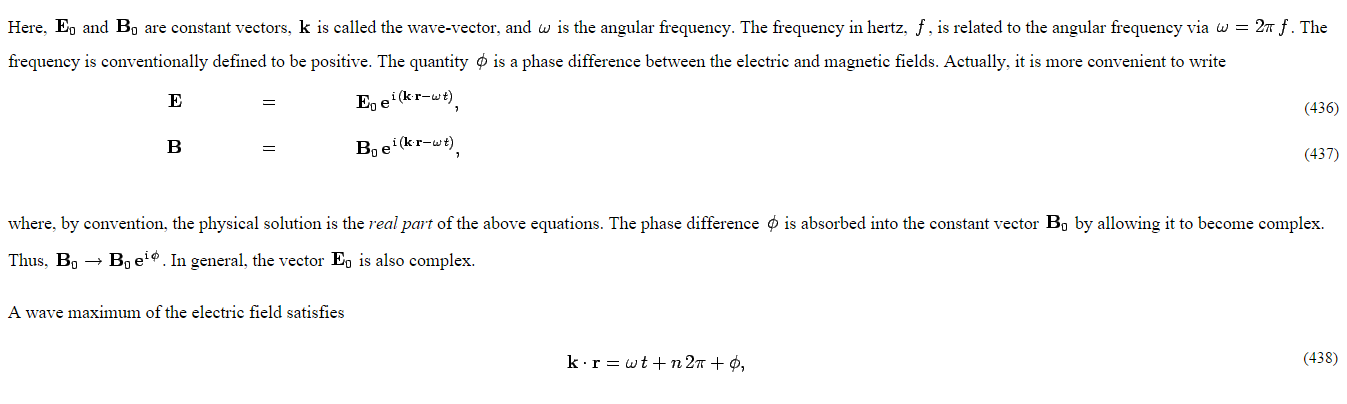 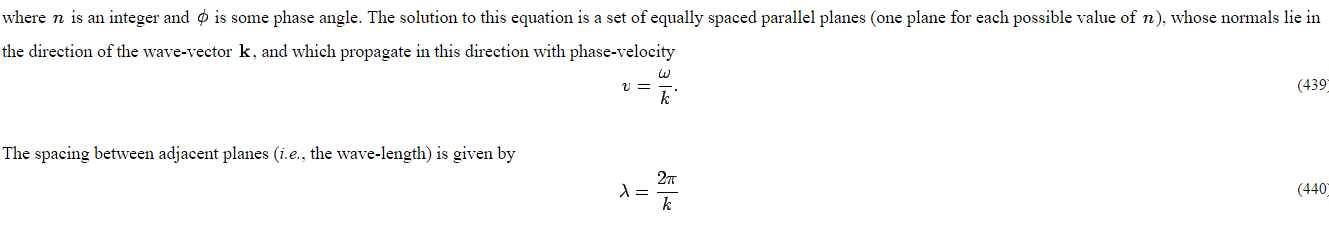 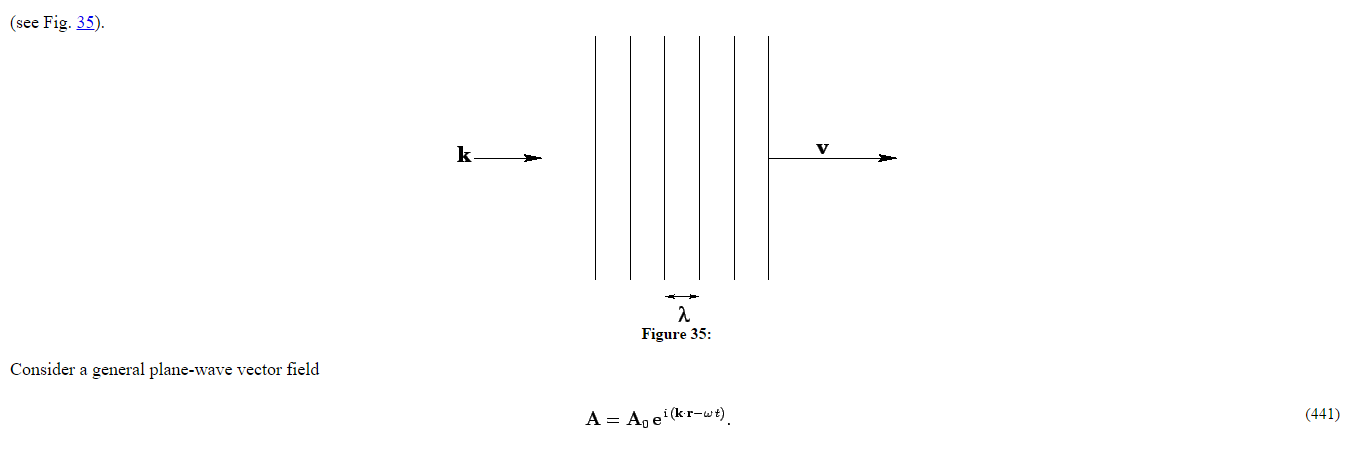 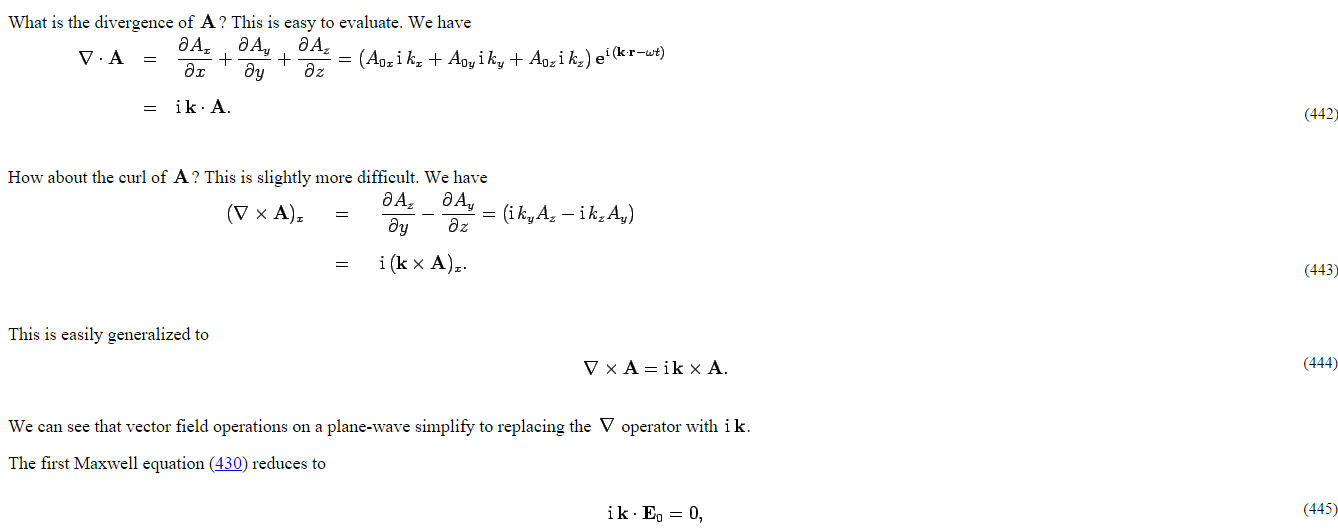 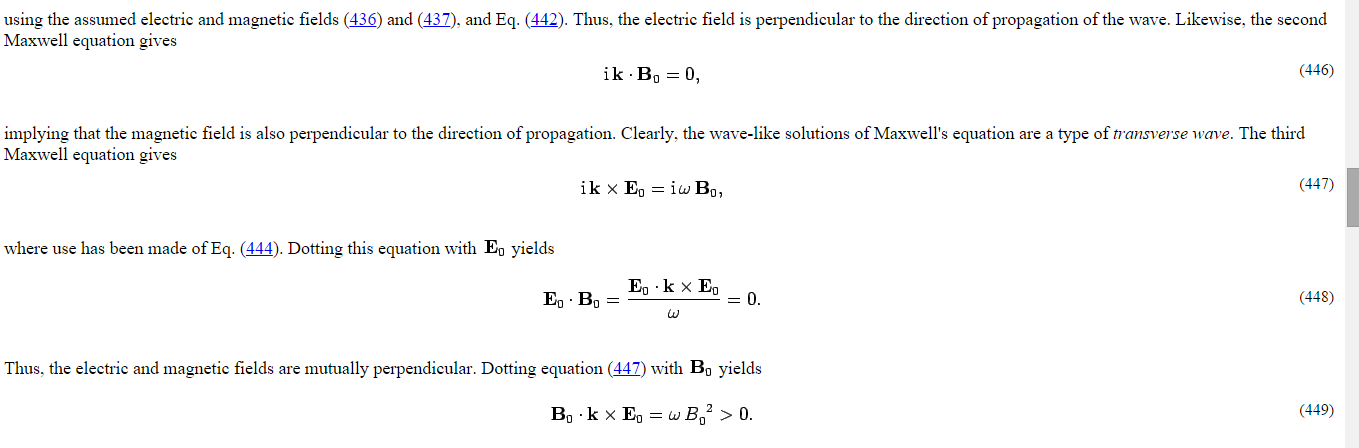 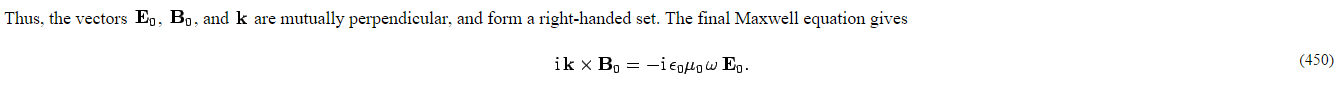 Can you show how you derive (450) step by step from the maxwell equation that they use. Please use vector notation in the derivation.